Turngau-VorschulturnenAusschreibung 2024Vorschulturnen (Jahrgang 2019 und 2020)Auf dem BauernhofÜbung 1Übung 1In den Stall gehen und nach den Tieren sehenüber die umgedrehte Langbank balancieren, anschließend über die Wippe balancieren.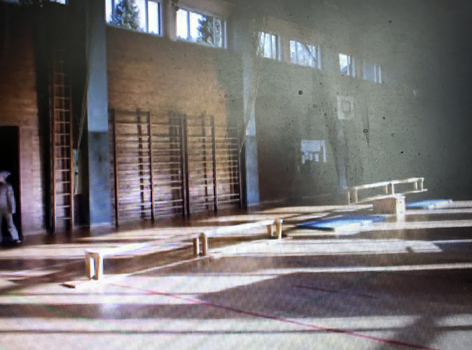 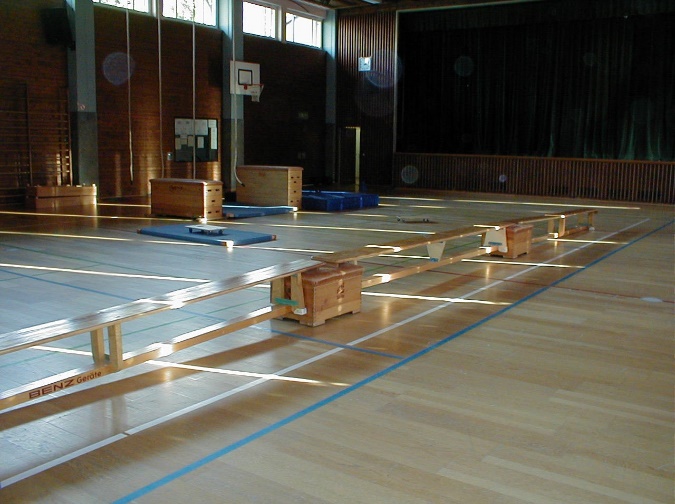 Übung 2Übung 2Mit dem Traktor fahrenMit dem Rollbrett durch den Parcours fahren (Bauchlage)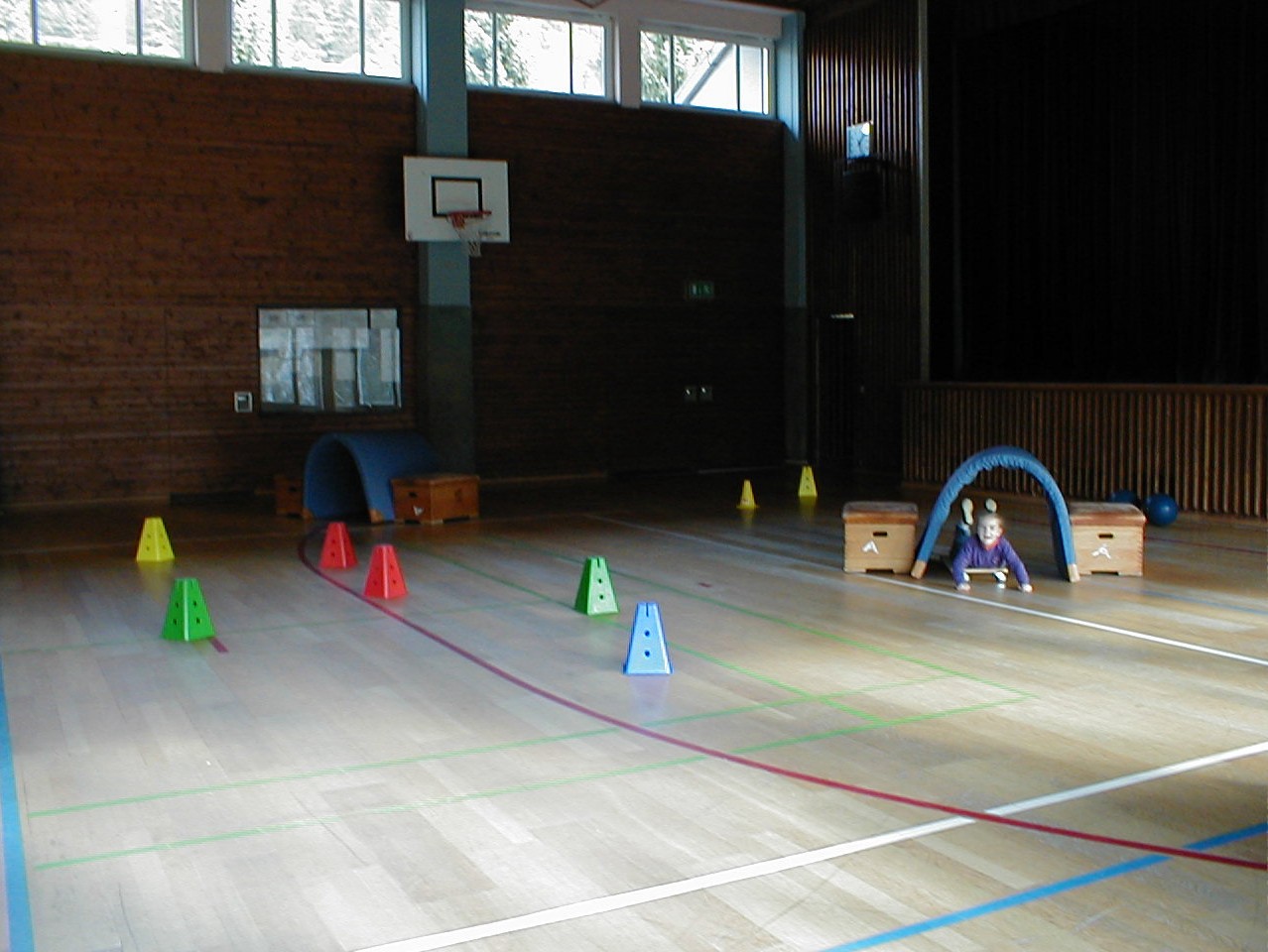 Übung 3Übung 3Auf der PferdekoppelAuf den Würfelkasten aufspringen und wieder herunter.
Um die Pylone herum, einbeiniger Sprung über die blaue Matte und beidbeinige Schlusssprünge über die Seile.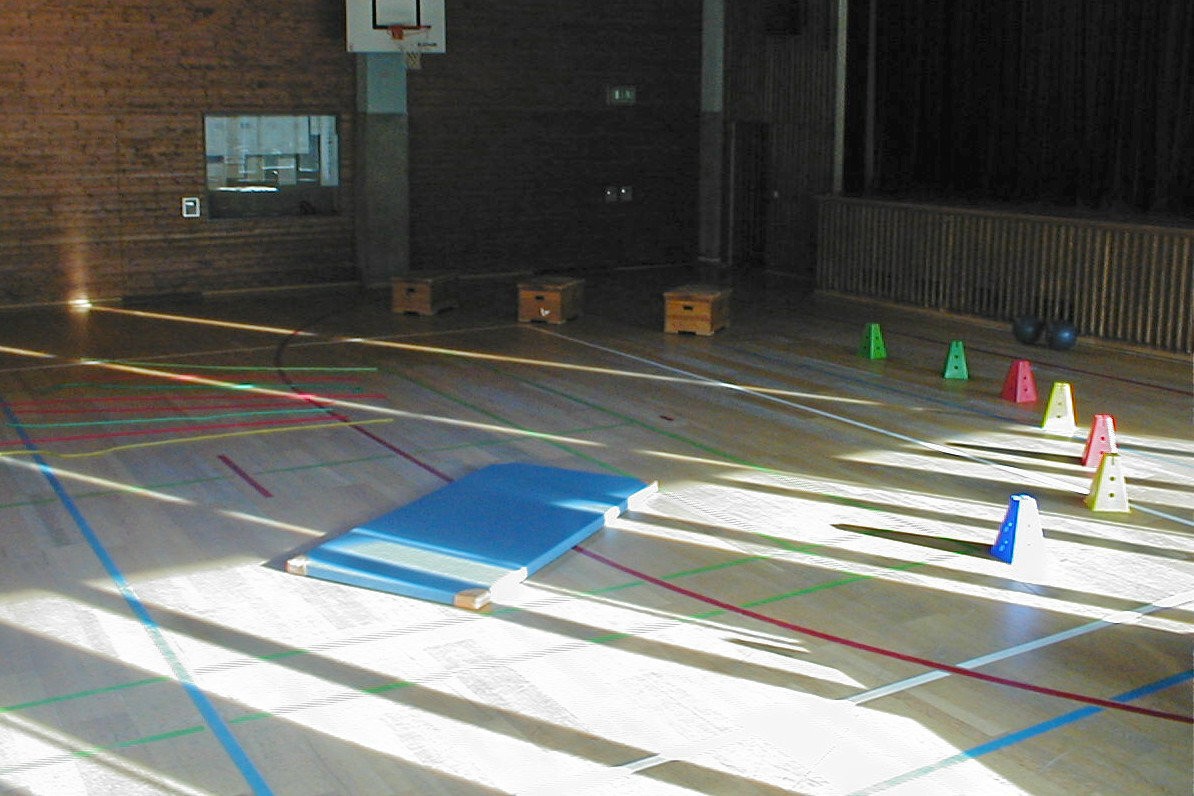 Übung 4Übung 4Durch das Hasengehege hüpfenStützhoppeln über und um die Geräte herum.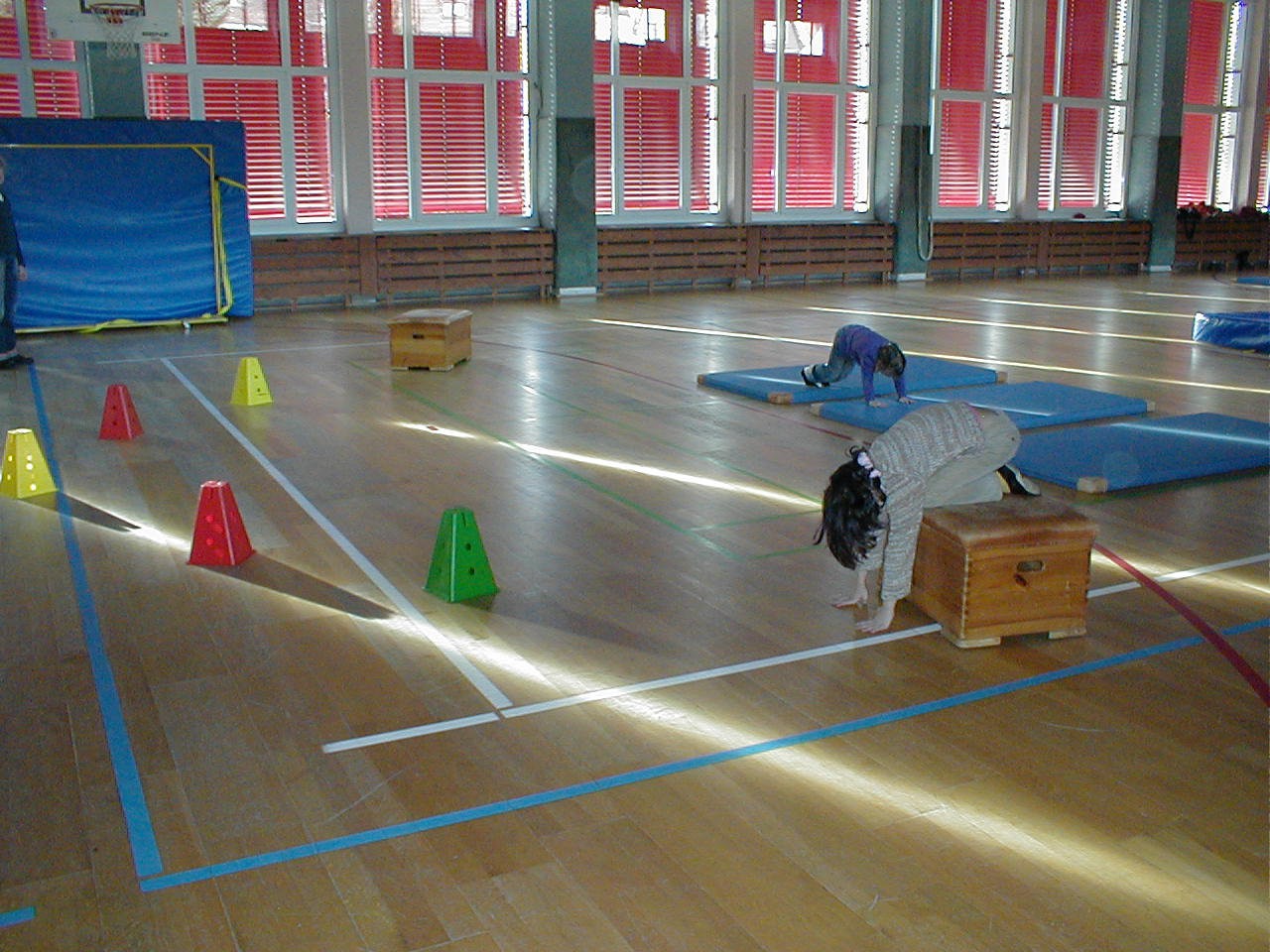 Übung 5Übung 5Wir hüpfen über den „Schweinematsch“Hüpfen beidbeinig über die Stepper.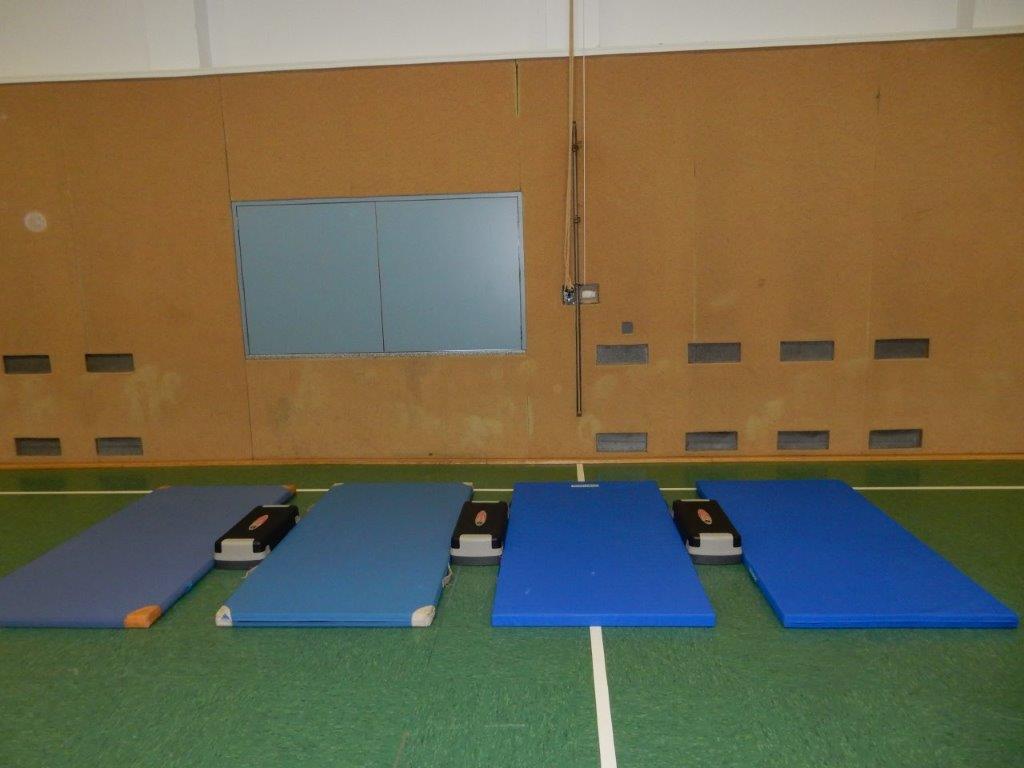 Übung 6Übung 6EierlaufSlalomlaufen mit Löffel und Tischtennisball.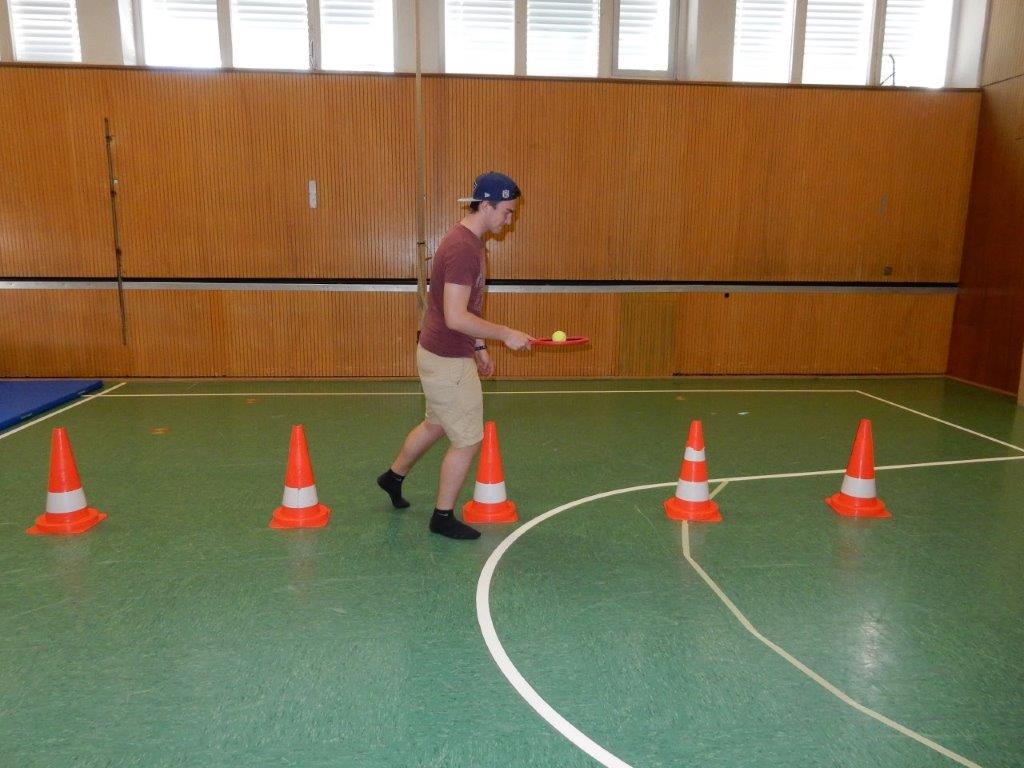 